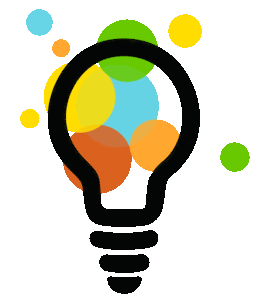 The purpose of this workbook is to provide a resource to further develop your skillset as a simulation educator. Associated with each of the Simulation Education 
Evidence-Based Best Practices sessions is a workbook that contains short self-learning activities and resources. Please take some time between sessions to apply what you learned. Prior to the next session, answers and explanations will be provided on the activities designed for each session.If you have any questions, please don’t hesitate to connect with us.Jane B. Paige PhD, RN, CNE, CHSE paige@msoe.eduLeslie Graham RN MN PhD(c) CNCC CHSE CCSNE leslie.graham@durhamcollege.ca Barbara Sittner PhD, RN, APRN-CNS, ANEF Barbara.Sittner@bryanhealth.orgHealthcare Simulation Standards of Best PracticeTM Participant EvaluationLink to the Standard. Please read the criteria and the required elements. You can download for free a pdf of the standard.Selecting the Right InstrumentAll instruments/tools contain key performance indicators (KPIs). When choosing an instrument, ask yourself these key questionsIs the instrument being used for its intended purpose?Does the instrument:measure what it important to measure and not too much?posses a reasonable level of complexity to give you meaningful measures?align with existing benchmarks and standards?clearly itemize a list of key KPIs?have a reasonable and management workload for the scorer?Examples of InstrumentsReliability and Validity When using an instrument in a new setting, it is important to establish validity and reliability of the instrument within that environment. Denote which of the following statements addresses reliability (R) or validity (V). Ability of the instrument to be administered repeatedly, under several situations, or by different evaluators, measuring a stable attribute each time. _____A simulation measuring empathy is a good predictor of empathy displayed in the clinical environment. _____Administer a measure or instrument to the same people on two occasions or administer a test-retest. _____ Examine observer scores to see if scores are comparable. _____ Examining item interrelationships on a knowledge questionnaire. _____The 9-item scale had a Cronbach’s alpha of .92. _____ To establish face validity of a PA checklist, several experts were consulted. _____ A 6-item performance checklist for Doctor of Physical Therapy was refined after an exhaustive literature review, consultation with subject matter experts, and in-depth conversations with members of the target population. _____ The degree to which an instrument measures what it claims to measure. _____Answers at endNew World Kirkpatrick Levels of Evaluation and Examples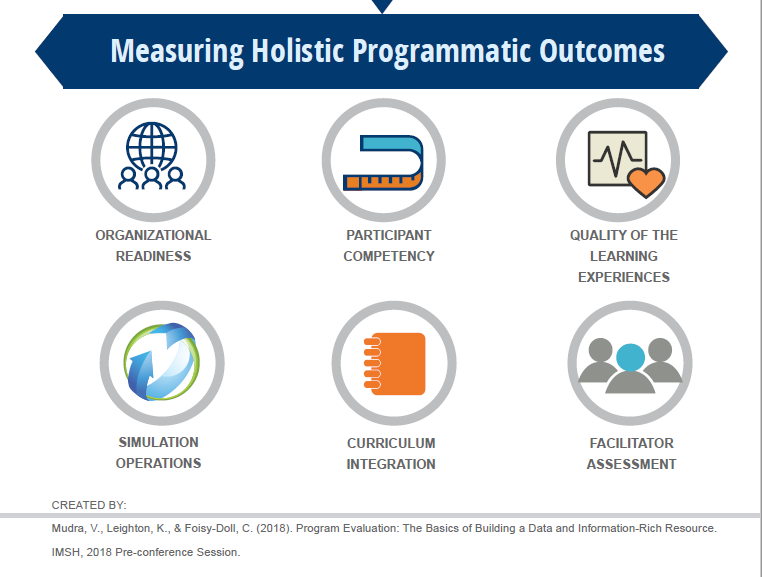 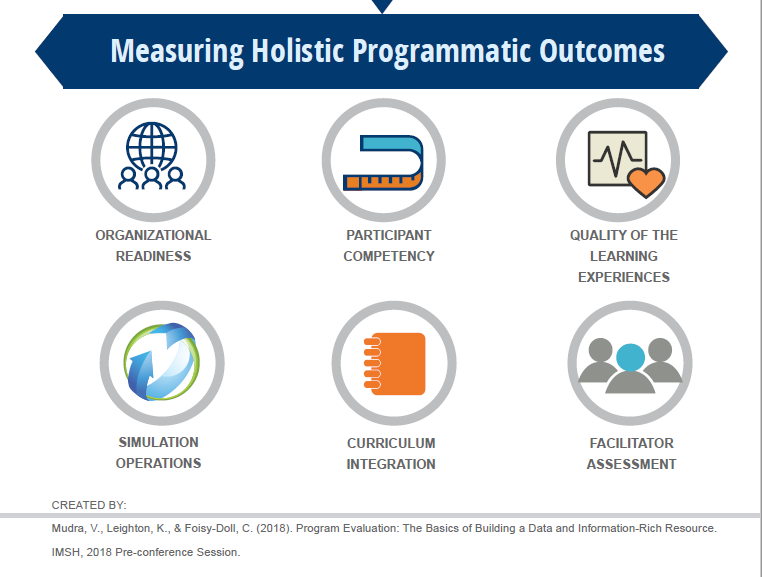 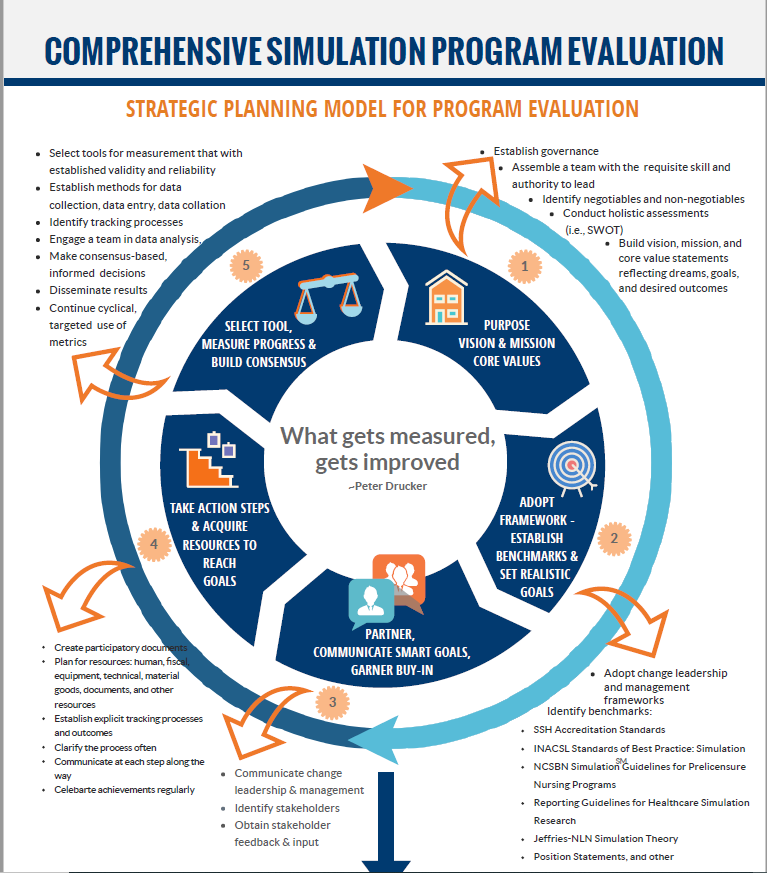 ANSWERS 1. R, 2. V, 3. R, 4. R, 5. V, 6. R, 7. V, 8. V, 9. VWeblinksStandards of Best Practice: Simulation©ASPE Standards of Best PracticeSociety for Simulation in Healthcare DictionaryEvaluating Healthcare SimulationReferencesForonda, C., & Bauman, E. (2018). ISBAR Interprofessional Communication Rubric. Retrieved from https://sites.google.com/view/evaluatinghealthcaresimulation/iicrFoisy-Doll, C., & Leighton, K. (2018). Simulation champions: Fostering courage, caring, and connection (1st ed.). Wolters Kluwer.McGaghie, W., Draycott, T., Dunn, W., Lopez, C., & Stefanidis, D. (2011). Evaluating the impact of simulation on translational patient outcomes. Simulation in Healthcare, 6(August supplement). https://doi.org/10.1097/SIH.0b013e318222fde9McGaghie, W. C., Issenberg, S. B., Barsuk, J. H., & Wayne, D. B. (2014). A critical review of simulation-based mastery learning with translational outcomes. Medical Education, 48(4), 375–385. https://doi.org/10.1111/medu.12391Onwochei, D. N., Halpern, S., & Balki, M. (2017). Teamwork Assessment Tools in Obstetric Emergencies: A Systematic Review. Simulation in Healthcare, 12(3). https://journals.lww.com/simulationinhealthcare/Fulltext/2017/06000/Teamwork_Assessment_Tools_in_Obstetric.5.aspxPaige, J. B., Graham, L., & Sittner, B. (2020). Formal Training Efforts to Develop Simulation Educators: An Integrative Review. Simulation in Healthcare, 15(4). Santomauro, C. M., Hill, A., McCurdie, T., & McGlashan, H. L. (2020). Improving the Quality of Evaluation Data in Simulation-Based Healthcare Improvement Projects: A Practitioner’s Guide to Choosing and Using Published Measurement Tools. Simulation in Healthcare, 15(5). Watkins, S. C., de Oliveira Filho, G. R., Furse, C. M., Muffly, M. K., Ramamurthi, R. J., Redding, A. T., Maass, B., & McEvoy, M. D. (2021). Tools for Assessing the Performance of Pediatric Perioperative Teams During Simulated Crises: A Psychometric Analysis of Clinician Raters’ Scores. Simulation in Healthcare, 16(1). Watkins, S. C., Roberts, D. A., Boulet, J. R., McEvoy, M. D., & Weinger, M. B. (2017). Evaluation of a Simpler Tool to Assess Nontechnical Skills During Simulated Critical Events. Simulation in Healthcare, 12(2). Name of InstrumentCitationSimulation Culture Organizational Readiness Survey (SCORS)https://sites.google.com/view/evaluatinghealthcaresimulation/scorsThe ISBAR Interprofessional Communication Rubric (IICR)Foronda, C., & Bauman, E. (2018). ISBAR Interprofessional Communication Rubric. Retrieved from https://sites.google.com/view/evaluatinghealthcaresimulation/iicrAnesthetists’ Non-Technical Skills SystemFletcher G, Flin R, McGeorge P, Glavin R, Maran N, Patey R. Anaesthetists' Non-Technical Skills (ANTS): evaluation of a behavioural marker system. Br J Anaesth. 2003 May;90(5):580-8Communication and Teamwork Skills AssessmentFrankel A, Gardner R, Maynard L, Kelly A. Using the Communication and Teamwork Skills (CATS) Assessment to measure health care team performance. Jt Comm J Qual Patient Saf. 2007 Sep;33(9):549-58.Mayo High-Performance Teamwork ScaleMalec JF, Torsher LC, Dunn WF, Wiegmann DA, Arnold JJ, Brown DA, Phatak V. The mayo high performance teamwork scale: reliability and validity for evaluating key crew resource management skills. Simul Healthc. 2007 Spring;2(1):4-10.Ottawa Crisis Resource Management Global Rating ScaleKim J, Neilipovitz D, Cardinal P, Chiu M, Clinch J. A pilot study using high-fidelity simulation to formally evaluate performance in the resuscitation of critically ill patients: The University of Ottawa Critical Care Medicine, High-Fidelity Simulation, and Crisis Resource Management I Study. Crit Care Med. 2006 Aug;34(8):2167-74.LevelDefinitionsKey PointsExamples in the context of training healthcare providersLevel 4: ResultsDegree to which targeted outcomes occur as result of the training.Short-term observations and measurements (leading indicators) suggest critical behaviors that affect desired results.Desired results align with organizational goals. Leading Indicator examples – Example of desired result for a simulation program: Recipients of SBE (healthcare providers) positively impact patient outcomes as result of formally trained SBE educators. Examples of Leading Indicators (a) simulation program is financially sustainable, (b) educators who conduct simulations are qualified to teach SBE, (c) simulations are evaluated as high quality, (d) educational outcomes are achieved (i.e. regulatory, entry-to-practice exams, accreditation [practice institution or academic setting] (e) clinical outcomes are achieved (i.e. decreased hospital acquired infection rates, reduced medication errors, reduced number of patient falls, increased patient satisfaction scores, reduced readmission rates, decreased mortality and morbidity) .Level 3: BehaviorDegree to which participants apply what they learned during training when they are back on the job. Key actions (critical behaviors) can be observed and measured that lead directly to Level 4 results.Processes and systems (required drivers) support and establish accountability. Most important level since training alone is not enough.Most disruptive to traditional training evaluation practices.Continuous monitoring and adjustment.Example of critical behavior for Simulation Program: Clinical and academic outcome at or above established benchmark. Required driver examplesReinforce - Opportunities to practice skills learned in simulation, educational sessions, annual skills renewal, communities of practice,  Monitor - Performance checklists against pre-established competencies, quality committees, 90-day survey, chart audits to evaluate outcomes following training, orientation, mentor feedback. Encourage - Health Care Provider works with mentor & receives personalized feedback. Administrators listen to healthcare provider on the challenges of applying what they have learned in SBE to the workplace. A culture exists that values simulation training.Reward - Recognition of training and performance occurs (i.e. awards, newsletters, plaques, certificates). Level 2: LearningDegree to which participants acquire the intended knowledge, skills, attitudes, confidence, and commitment based on their participation in the training. Do not overdo surveys.Primarily formative in nature.Learning component examplesKnowledge – Learners complete pre-post knowledge tests Skill - Learners role-play caring for a patient, conflict resolution, demonstrate skills ie care of chest tube, changing central line dressingAttitude – Focus group discussion on benefits of SBE.Confidence – Pre-post survey measuring confidence.Commitment - Action plan created for application of learning on job.Level 1: ReactionDegree to which participants find the training favorable, engaging and relevant to their jobs. Keep it simple. Ask only what you will use.Formative during training to quickly adjust approach.Satisfaction - Trainers use a brief ‘pulse check’ during training (in-person or online) to ask about teaching approach and make immediate adjustments.Engagement - Dedicated observers monitor engagement during training session.Relevance - A delayed post training survey is completed by educators on relevance once had chance to use.